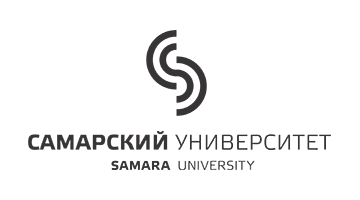 ФГАОУ ВО «Самарский национальный исследовательский университет имени академика С.П. Королева» Социально-гуманитарный институтФакультет филологии и журналистикиКафедра русского языка и массовой коммуникацииИнформационное письмоУважаемые коллеги!17 марта 2024 г. состоится ежегодная предметная олимпиада по русскому языку (далее – Олимпиада). Приглашаем учащихся 10–11 классов и студентов средних профессиональных образовательных учреждений принять в ней участие.Целью Олимпиады является выявление, привлечение и увеличение количества талантливых и высокомотивированных абитуриентов, интересующихся проектной, научно-исследовательской, изобретательской, творческой деятельностью, стремящихся к освоению ключевых компетенций, позволяющих успешно развиваться в условиях высокотехнологичной экономики.Для участия в Олимпиаде до 12:00 15 марта 2024 г. необходимо зарегистрироваться по ссылке: https://priemsamara.ru/#/event/1079  и прислать согласие участника олимпиады на обработку персональных данных, разрешенных для распространения (Приложение 1), согласие законного представителя на предоставление персональных данных несовершеннолетним (Приложение 2) на почту chausova.ov@ssau.ru. Оригиналы заполненных Приложения 1 и Приложения 2 Участник приносит в день проведения Олимпиады. Заявки, присланные после указанного срока или содержащие неполную информацию, к рассмотрению не принимаются.Участникам предлагаются задания, составленные в соответствии с образовательной программой основного общего и среднего общего образования по русскому языку. Задания представлены в тестовой форме (задания 1-5):Критерии оценки тестовой частиЗадания представлены в форме сочинения (эссе) на указанную тему (задание 6):Критерии оценивания сочинения (эссе)Победителям и призерам Олимпиады выдаются дипломы. Победителям и призерам Олимпиады при поступлении в Самарский университет им. Королева могут быть начислены дополнительные баллы согласно Правилам приема на обучение в Самарский университет по образовательным программам высшего образования – программам бакалавриата, программам специалитета, программам магистратуры.Результаты олимпиады публикуются на сайте Самарского университета https://ssau.ru. Сертификаты участников Олимпиады не предусмотрены.Олимпиада состоится 17 марта 2024 г. в 10:00 по адресу: г. Самара, ул. Потапова, 64/163, корпус №27 (корпус факультета филологии и журналистики).При себе необходимо иметь документ, удостоверяющий личность; синюю ручку; распечатанные и заполненные оригиналы Приложения 1 и Приложения 2.КОНТАКТНАЯ ИНФОРМАЦИЯСайт Самарского университета http://www.ssau.ru.Группа деканата факультета филологии и журналистики «ВКонтакте» https://vk.com/filologisniu.Группа приемной кампании факультета филологии и журналистики «ВКонтакте» https://vk.com/priemfilfak.Электронная почта chausova.ov@ssau.ru.Контактный телефон (Пн-Пт, с 9:00 до 15:00) – 8 (846) 926-13-01 (кафедра русского языка и массовой коммуникации).Адрес проведения Олимпиады: г. Самара, ул. Потапова, 64/163, корпус 27.Приложение 1Согласие участника олимпиады на обработку персональных данных, разрешенных для распространения Я, ___________________________________________________________________________________,(Ф.И.О. полностью)зарегистрированный(ая) по адресу: _______________________________________________________________________________________________________________________________________________________________,телефон контакта ________________________, адрес электронной почты: ________________________,руководствуясь ст. 10.1 Федерального закона Российской Федерации от 27 июля 2006 г. №152-ФЗ «О персональных данных»  (далее – Закон) свободно, своей волей и в своем интересе заявляю о своем согласии на обработку персональных данных, разрешенных мною для распространения федеральному  государственному автономному образовательному учреждению высшего образования «Самарский национальный исследовательский университет имени академика С.П.Королева (Самарский университет)» (далее – университет), ИНН 6316000632, ОГРН  1026301168310, юридический адрес: Московское шоссе, д. 34, г. Самара, 443086.Сведения об информационных ресурсах университета, посредством которых будут осуществляться предоставление доступа неограниченному кругу лиц и иные действия с персональными данными: https://ssau.ru/events_news/news/polet; https://ssau.ru/resources/su; https://ssau.ru/news;  https://vk.com/filologisniu; https://vk.com/priemfilfak.Цель (цели) обработки персональных данных: отражение на информационных ресурсах университета сведений, предусмотренных законодательством Российской Федерации; обеспечение реализации прав граждан на участие в предметной олимпиаде по русскому языку в Самарском университете в соответствии с требованиями законодательства, обеспечение личной безопасности, осуществление деятельности в соответствии с Уставом университета, информирование об иных профориентационных мероприятиях, проводимых университетом.Категории и перечень персональных данных, на обработку которых дается согласие:  Общая категория: фамилия, имя, отчество; дата рождения, населенный пункт проживания, сведения об образовании (образовательное учреждение, класс обучения); контактная информация (мобильный и (или) домашний телефон, адрес электронной почты, результаты участия в олимпиаде.Персональные данные специальной и биометрической категории не отображаются на информационных ресурсах университета, посредством которых осуществляется предоставление доступа неограниченному кругу лиц. Условия и запреты на передачу и обработку вышеуказанных персональных данных (ч. 9 ст. 10.1 Закона) (нужное отметить):не устанавливаю категории и перечень персональных данных на передачу (кроме предоставления доступа) и обработку (кроме получения доступа) которых неограниченным кругом лиц  устанавливаю условия и запреты, а также перечень устанавливаемых условий и запретов _____________________________________________________________________________________________________________(заполняется физическим лицом по желанию)Условия, при которых полученные персональные данные могут передаваться оператором только по его внутренней сети, обеспечивающей доступ к информации лишь для строго определенных сотрудников, либо с использованием информационно-телекоммуникационных сетей, либо без передачи полученных персональных данных:не устанавливаю устанавливаю следующие условия __________________________________________________________________________________________________________________________________________________(заполняется физическим лицом по желанию)Цель распространения (обработки), перечень и объем распространяемых персональных данных и  способ распространения мне понятны.Настоящее согласие действует с момента его подписания в течение года,  либо до получения  моего требования о прекращении распространения персональных данных, направленного в адрес университета по почте заказным письмом с уведомлением о вручении либо переданного уполномоченному представителю университета  под подпись с указанием даты получения.  «_____» ___________ 20__ г.             ____________________              ______________________                                                                               (подпись)                        (расшифровка подписи)Приложение 2С О Г Л А С И Е законного представителя на предоставление персональных данных несовершеннолетним Я, __________________________________________________________________________________,                                                    (фамилия, имя, отчество)являясь на основании __________________________________________________________                                      (документ, подтверждающий полномочия законного представителя, или иное основание)законным представителем  моего (ей) ___________________________________________________,                                                                                         (сына, дочери, подопечного и др.)в соответствии со ст. 26 Гражданского кодекса РФ не возражаю против решения моего (ей) _______________ лично предоставить и подписать согласие на обработку его (её) персональных данных.«_____» ___________ 20__ г.             ____________________              ______________________                                                                                (подпись)                                           (расшифровка подписи)№ п/пТема / раздел школьного курсаМаксимальный балл1Орфография72Морфемика, словообразование103Лексика104Грамматика / образование грамматических форм слова205Синтаксис, пунктуация18№ п/пКритерии оцениванияМаксимальный балл1Раскрытие темы52Наличие примеров-аргументов (не менее 2-х)43Смысловая цельность, речевая связность и последовательность изложения34Композиционная стройность работы35Грамотность работы155- соблюдение орфографических норм:орфографических ошибок нет, или допущено не более 1 ошибкидопущено 2 орфографические ошибкидопущено 3 -4 ошибкидопущено 5 и более ошибок32105- соблюдение пунктуационных норм: пунктуационных ошибок нет, или допущено не более 1 негрубой ошибкидопущено 2 ошибкидопущено 3-4 ошибкидопущено 5 и более ошибок32105- соблюдение грамматических норм:грамматических ошибок нет, или допущена 1 ошибкадопущено 2 ошибкидопущено 3-4 ошибкидопущено 5 и более ошибок32105- соблюдение речевых норм:речевых ошибок нет, или допущено не более 1 ошибокдопущено 2 ошибкидопущено 3-4 ошибкидопущено 5 и более ошибок32105- фактическая точность речи3Оригинальность мышления автора, творческий подход к выполнению задания5Итого35Ректору Самарского университетаБогатыреву В.Д.от _____________________________________________                                             (фамилия, имя, отчество)зарегистрированного по адресу __________________________________________________________________                (адрес регистрации указывается с почтовым индексом)паспорт серия ________ номер ____________________выдан _________________________________________          (дата выдачи и наименование органа, выдавшего документ)